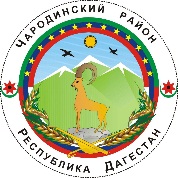 ________________АДМИНИСТРАЦИЯМУНИЦИПАЛЬНОГО ОБРАЗОВАНИЯ «ЧАРОДИНСКИЙ РАЙОН»П О С Т А Н О В Л Е Н И Еот 22 декабря 2023 г. №169   с. ЦурибОб утверждении   порядка установления и оценки применения содержащихся в муниципальных нормативных правовых актах обязательных требований, которые связаны с осуществлением предпринимательской и иной экономической деятельности, и оценка соблюдения которых осуществляется в рамках муниципального контроля, привлечения к административной ответственности, предоставления разрешенийВ соответствии с Федеральным законом от 31 июля 2020 года № 247-ФЗ «Об обязательных требованиях в Российской Федерации», Федеральным законом от 6 октября 2003 года № 131-ФЗ «Об общих принципах организации местного самоуправления в Российской Федерации», Законом Республики Дагестан от 14.04.2023 № 33 «О порядке установления и оценки применения обязательных требований, содержащихся в нормативных правовых актах Республики Дагестан», руководствуясь Уставом  муниципального образования «Чародинский район» Республики Дагестан, Администрация  муниципального образования «Чародинский район»  Республики Дагестан  п  о с т а н о в л я е т:1. Утвердить прилагаемый Порядок установления и оценки применения содержащихся в муниципальных нормативных правовых актах обязательных требований, которые связаны с осуществлением предпринимательской и иной экономической деятельности, и оценка соблюдения которых осуществляется в рамках муниципального контроля, привлечения к административной ответственности, предоставления разрешений.  2.  Опубликовать настоящее постановление в районной газете «Ч1арада, и разместить на официальное сайте Администрации муниципального образования «Чародинский район» в информационно-телекоммуникационной сети «Интернет».         3. Направить настоящее постановление в Министерство юстиции РД для включения в регистр муниципальных нормативных правовых актов в установленный законом срок.        4. В течение 10 рабочих дней после дня принятия направить настоящее постановление в прокуратуру для проведения антикоррупционной экспертизы и проверки на предмет законности.       5. Настоящее постановление вступает в силу после дня его официального опубликования.       6.  Контроль за исполнением постановления оставляю за собой.    И.о. главы Администрациимуниципального образования               «Чародинский район»                                                                         М.З.Омаров  Утвержден  постановлением Администрациимуниципального образования«Чародинский район»от 22.12.2023 г. №169ПОРЯДОК установления и оценки применения содержащихся в муниципальных нормативных правовых актах обязательных требований, которые связаны с осуществлением предпринимательской и иной экономической деятельности, и оценка соблюдения которых осуществляется в рамках муниципального контроля, привлечения к административной ответственности, предоставления разрешен1. Общие положения Настоящий Порядок установления и оценки применения содержащихся в муниципальных нормативных правовых актах муниципального образования «Чародинский район»  обязательных требований, (далее - Порядок) определяет правовые и организационные основы установления и оценки применения обязательных требований, которые связаны с осуществлением предпринимательской и иной экономической деятельности, и оценка соблюдения которых осуществляется в рамках муниципального контроля, привлечения к административной ответственности, предоставления разрешений (далее - нормативные правовые акты), содержащихся в проектах муниципальных нормативных правовых актов администрации муниципального образования «Чародинский, проектах решений Собраний депутатов муниципального образования «Чародинский район», вносимых в качестве правотворческой инициативы главой муниципального района.      1.2. Понятия и термины, используемые в настоящем Порядке, применяются в значении, установленном федеральными законами и принятыми в соответствии с ними нормативными правовыми актами Российской Федерации, законами и иными нормативными правовыми актами Республики Дагестан, правовыми актами Администрации муниципального образования «Чародинский район».    1.3. Действие настоящего Порядка не распространяется на отношения, связанные с установлением и оценкой применения обязательных требований, установленных частью 2 статьи 1 Федерального закона от 31 июля 2020 г. № 247-ФЗ "Об обязательных требованиях в Российской Федерации" (далее - Закон N 247-ФЗ). 2. Порядок установления обязательных требований    2.1. Установление обязательных требований осуществляется путем принятия нормативных правовых актов или внесения изменений в действующие нормативные правовые акты.    2.2. Структурными подразделениями администрации муниципального образования «Чародинский район», являющимися инициаторами проекта нормативного правового акта, устанавливающего обязательные требования (далее - разработчик), при установлении обязательных требований должны быть соблюдены принципы, предусмотренные статьей 4 Закона N 247-ФЗ, и определены:   содержание обязательных требований (условия, ограничения, запреты, обязанности);   лица, обязанные соблюдать обязательные требования;   в зависимости от объекта установления обязательных требований:     - осуществляемая деятельность, совершаемые действия, в отношении которых устанавливаются обязательные требования;    - лица и используемые объекты, к которым предъявляются обязательные требования при осуществлении деятельности, совершении действий;   - результаты осуществления деятельности, совершения действий, в отношении которых устанавливаются обязательные требования;    формы оценки соблюдения обязательных требований (муниципальный контроль, привлечение к административной ответственности, предоставление разрешений);    структурные подразделения администрации МО «Чародинский район», осуществляющие оценку соблюдения обязательных требований.    2.3. Проект нормативного правового акта, устанавливающий обязательные требования, должен вступать в силу с учетом требований, установленных частями 1, 2 статьи 3 Федерального закона N 247-ФЗ.    Проектом нормативного правового акта должен предусматриваться срок его действия, который не может превышать 6 лет со дня его вступления в силу.    По результатам оценки применения обязательных требований в порядке, определенном разделом 3 настоящего Порядка, может быть принято решение о продлении установленного нормативным правовым актом, содержащим обязательные требования, срока его действия не более чем на шесть лет.    2.4. Проект нормативного правового акта, устанавливающий обязательные требования, подлежит публичному обсуждению.   Под публичным обсуждением понимаются публичные консультации, проводимые в процессе оценки регулирующего воздействия проектов нормативных правовых актов, осуществляемой в соответствии с требованиями статьи 46 Федерального закона от 06 октября 2003 г. N 131-ФЗ "Об общих принципах организации местного самоуправления в Российской Федерации", в порядке, утвержденном нормативным правовым актом Администрации муниципального образования «Чародинский район» Республики Дагестан.     2.5. Разработчик обеспечивает проведение оценки регулирующего воздействия проекта нормативного правового акта, устанавливающего обязательные требования, в соответствии с порядком проведения оценки регулирующего воздействия проектов муниципальных нормативных правовых актов МО «Чародинский район», утвержденным нормативным правовым актом Администрации муниципального образования «Чародинский район» Республики Дагестан.    2.6. Оценка установленных проектом нормативных правовых актов обязательных требований на соответствие законодательству Российской Федерации, Республики Дагестан, правовым актам муниципального образования «Чародинский район», проводится в рамках правовой экспертизы проекта нормативного правового акта.    2.7. В целях обеспечения систематизации обязательных требований и информирования заинтересованных лиц, структурные подразделения администрации муниципального района Республики Дагестан, уполномоченные на осуществление муниципального контроля, формируют перечни нормативных правовых актов, содержащих обязательные требования, оценка соблюдения которых является предметом контроля, а также информацию о мерах ответственности, применяемых при нарушении обязательных требований, с текстами в действующей редакции, размещают перечни нормативных правовых актов на официальном сайте администрации в информационно-телекоммуникационной сети «Интернет» в специальном разделе, посвященном контрольной деятельности, (далее - официальный сайт администрации) и поддерживают их в актуальном состоянии. 3. Порядок оценки применения обязательных требований 3.1. Целью оценки применения обязательных требований является оценка достижения цели введения обязательных требований, комплексная оценка системы обязательных требований в соответствующей сфере регулирования, оценка эффективности введения обязательных требований, выявление избыточных требований. 3.2. Процедура оценки применения обязательных требований включает следующие этапы: 3.2.1. формирование разработчиком проекта доклада о достижении целей введения обязательных требований (далее - Доклад); 3.2.2. публичное обсуждение указанного Доклада на официальном сайте, доработка проекта Доклада с учетом результатов его публичного обсуждения; 3.2.4. утверждение Доклада. 3.3. Разработчик за 1 год до окончания срока действия нормативного правового акта, устанавливающего обязательные требования, проводит оценку применения обязательных требований в отношении указанного нормативного правового акта в соответствии с целями, предусмотренными в пункте 3.1 Порядка, и готовит проект Доклада, включающего информацию, указанную в пунктах 3.5 - 3.8 Порядка. 3.4. Источниками информации для подготовки Доклада являются:  результаты правоприменения нормативных правовых актов, содержащих обязательные требований;      результаты анализа осуществления контрольной и разрешительной деятельности;       результаты анализа административной и судебной практики;  обращения, предложения и замечания субъектов предпринимательской и иной экономической деятельности, к которым применяются обязательные требования;     позиции отраслевых (функциональных) органов, структурных подразделений    администрации муниципального образования «Чародинский район». 3.5. В Доклад включается следующая информация:  общая характеристика системы оцениваемых обязательных требований;  результаты оценки достижения целей введения обязательных требований; выводы и предложения по итогам оценки достижения целей введения обязательных требований. 3.6. Общая характеристика оцениваемых обязательных требований должна включать следующие сведения:  цели введения обязательных требований (снижение (устранение) рисков причинения вреда охраняемым законом ценностям с указанием конкретных рисков);  реквизиты правового акта и содержащиеся обязательные требования; общая характеристика регулируемых общественных отношений, включая сферу осуществления предпринимательской и иной экономической деятельности и конкретные общественные отношения (группы общественных отношений), на регулирование которых направлена система обязательных требований;  нормативно обоснованный перечень охраняемых законом ценностей, защищаемых в рамках соответствующей сферы регулирования;  информация о критериях оценки соблюдения обязательных требований; сведения о внесенных в правовой акт изменениях (при наличии);  период действия правового акта и его отдельных положений;  информация о дублирующих и (или) аналогичных по содержанию обязательных требованиях в других нормативных правовых актах;  информация о противоречащих друг другу обязательных требованиях, имеющихся в других нормативных правовых актах;  сведения о разработчике, способе направления предложений (замечаний) к проекту Доклада при проведении публичного обсуждения. 3.7. Результаты оценки применения обязательных требований должны содержать следующую информацию:  соблюдение принципов установления и оценки применения обязательных требований, установленных Законом N 247-ФЗ;  достижение целей введения обязательных требований (снижение (устранение) риска причинения вреда (ущерба) охраняемым законом ценностям, на устранение которого направлено установление обязательных требований);  оценка фактических расходов и доходов субъектов регулирования, связанных с необходимостью соблюдения установленных муниципальными правовыми актами обязанностей или ограничений; анализ влияния социально-экономических последствий реализации установленных обязательных требований на деятельность субъектов регулирования;  наличие или отсутствие бюджетных расходов и доходов от реализации нормативным правовым актом функций, полномочий, обязанностей администрации  МО «Чародинский район»;   сведения об уровне соблюдения обязательных требований в регулируемой сфере, в том числе данные о привлечении к ответственности за нарушение обязательных требований, о типовых и массовых нарушениях обязательных требований (в разрезе нарушенных обязательных требований);    количество и анализ содержания обращений субъектов регулирования к уполномоченному органу, связанных с применением обязательных требований;    количество и анализ содержания вступивших в законную силу судебных актов, связанных с применением обязательных требований, по делам об оспаривании правовых актов, об обжаловании постановлений о привлечении лиц к административной ответственности; 3.7.9. обоснование необходимости внесения изменений в нормативный правовой акт (при наличии). 3.8. По итогам оценки применения обязательных требований в Доклад включается один из следующих выводов:  о целесообразности дальнейшего применения обязательных требований без внесения изменений в соответствующий нормативный правовой акт;  о целесообразности дальнейшего применения обязательных требований с внесением изменений в соответствующий нормативный правовой акт;  о нецелесообразности дальнейшего применения обязательных требований и о прекращении действия (о признании утратившим (утратившими) силу) соответствующего нормативного правового акта (соответствующих положений нормативного правового акта). 3.9. Выводы, предусмотренные пунктами 3.8.2, 3.8.3 настоящего Порядка, формулируются при выявлении одного или нескольких из следующих обстоятельств:  невозможность исполнения обязательных требований, устанавливаемых, в том числе при выявлении избыточности требований, несоразмерности расходов на их исполнение и администрирование с положительным эффектом (положительным влиянием на снижение рисков, в целях предупреждения которых установлены обязательные требования) от их исполнения и соблюдения;  наличие дублирующих и (или) аналогичных по содержанию обязательных требований в нескольких нормативных правовых актах;  наличие в различных нормативных правовых актах противоречащих друг другу обязательных требований;  наличие фактов неоднозначной трактовки критериев оценки соблюдения обязательных требований;  наличие в нормативных правовых актах неопределенных, неустоявшихся понятий, некорректных и (или) неоднозначных формулировок, не позволяющих единообразно применять и (или) исполнять обязательные требования;  наличие неактуальных требований, не соответствующих современному уровню развития науки и техники и (или) негативно влияющих на развитие предпринимательской деятельности и технологий;  противоречие обязательных требований принципам Закона N 247-ФЗ, нормативным правовым актам большей юридической силы и (или) целям и положениям муниципальных программ муниципального образования «Чародинский район» Республики Дагестан;  отсутствие у органа, издавшего (принявшего) правовой акт, предусмотренных законодательством Российской Федерации, Республики Дагестан, муниципальными правовыми актами, полномочий по установлению соответствующих обязательных требований. 3.10. В целях публичного обсуждения разработчик размещает на официальном сайте проект Доклада в течение 10 рабочих дней со дня его подготовки. 3.11. Разработчик не позднее 12 рабочих дней со дня окончания срока, указанного в пункте 3.10 настоящего Порядка, рассматривает все предложения (замечания), поступившие в ходе проведения публичных обсуждений. Результаты рассмотрения предложений (замечаний), поступивших в ходе проведения публичных обсуждений, отражаются разработчиком в Докладе. Предложения (замечания), поступившие по истечении срока, установленного для проведения публичного обсуждения проекта Доклада, к рассмотрению не принимаются. 3.12. Разработчик не позднее 10 рабочих дней со дня окончания срока, указанного в пункте 3.11 настоящего Порядка, дорабатывает проект Доклада с учетом результатов публичного обсуждения (при необходимости). 3.13. После проведения мероприятий, указанных в пунктах 3.11, 3.12 настоящего Порядка, Доклад подписывает заместитель главы администрации муниципального образования «Чародинский район» по направлению деятельности. Доклад размещается на официальном сайте не позднее 5 рабочих дней с даты подписания. 3.14. В случае наличия в Докладе выводов, указанных в пунктах 3.8.2, 3.8.3 настоящего Порядка, разработчиком вносятся соответствующие изменения в нормативный правовой акт в соответствии с установленным порядком. 